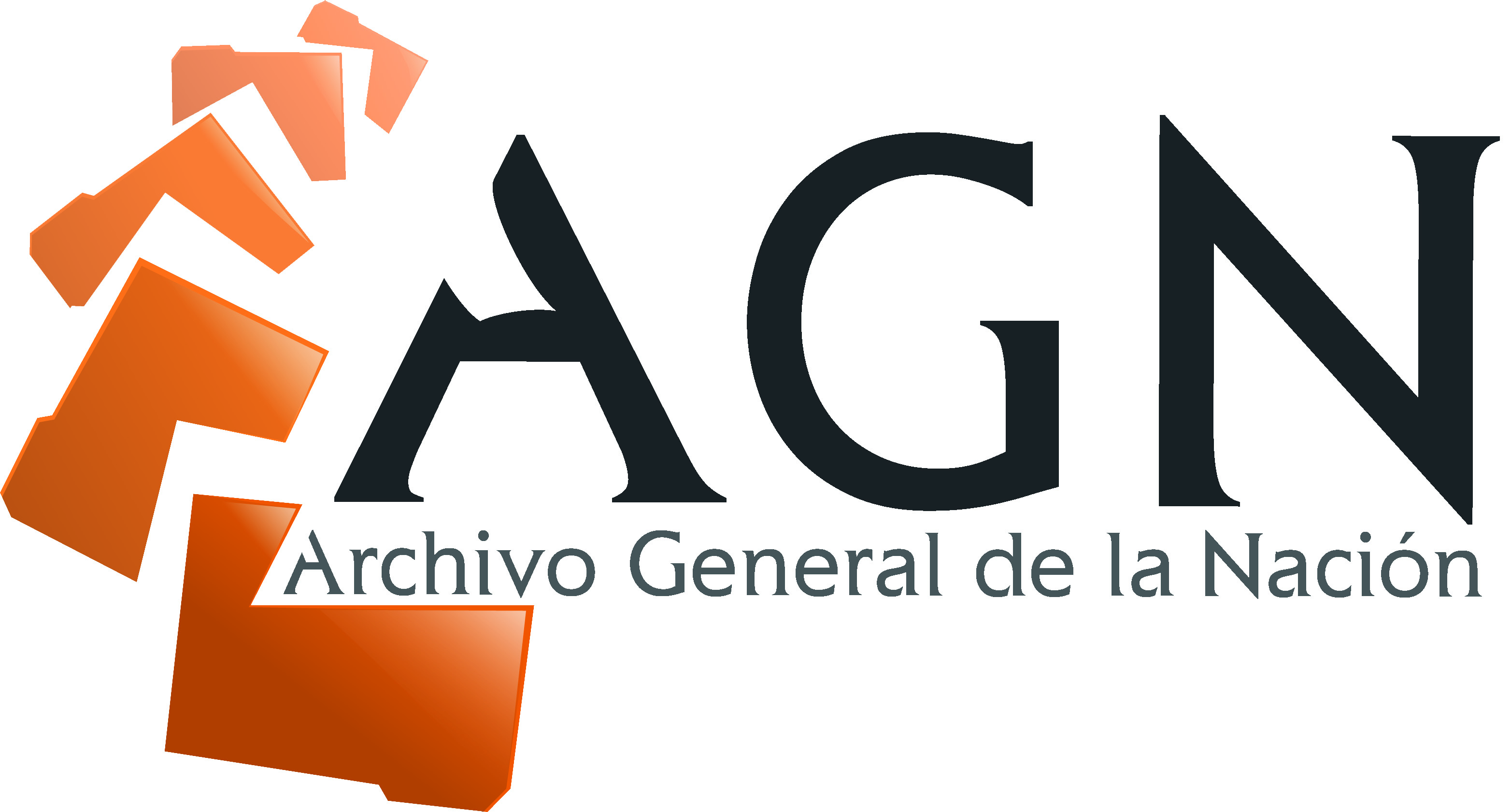 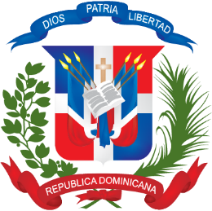 No. Solicitud: AGN-SSGG-030-22Objeto de la compra: ADQUISICIÓN DE MAIN BREAKERS Y TRANSFER DEL CIRCUITO ELECTRICO DEL AGNRubro: Mantenimiento eléctricos.Planificada:      Detalle Plan de Entrega EstimadoResponsable de la Unidad Operativa de Compras y ContratacionesÍtemCódigoCuenta presupuestariaDescripciónDescripciónUnidad de MedidaCantidad SolicitadaPrecio Unitario estimadoMonto1811118122.2.7.2.02Transfer de 2 breakers, Air Circuit Breaker automático, voltaje 208, NEMA 1, 3 polos, 2000 Amperes, bobina apertura shunt trip, 65 kic, con soporte de operación no menor de 20 mil ciclos enclavamiento mecánico verticalTransfer de 2 breakers, Air Circuit Breaker automático, voltaje 208, NEMA 1, 3 polos, 2000 Amperes, bobina apertura shunt trip, 65 kic, con soporte de operación no menor de 20 mil ciclos enclavamiento mecánico verticalUD1450,000.00450,000.00TotalRD$ 450,000.00Observaciones: ÍtemDirección de entregaCantidad requeridaFecha necesidad   1